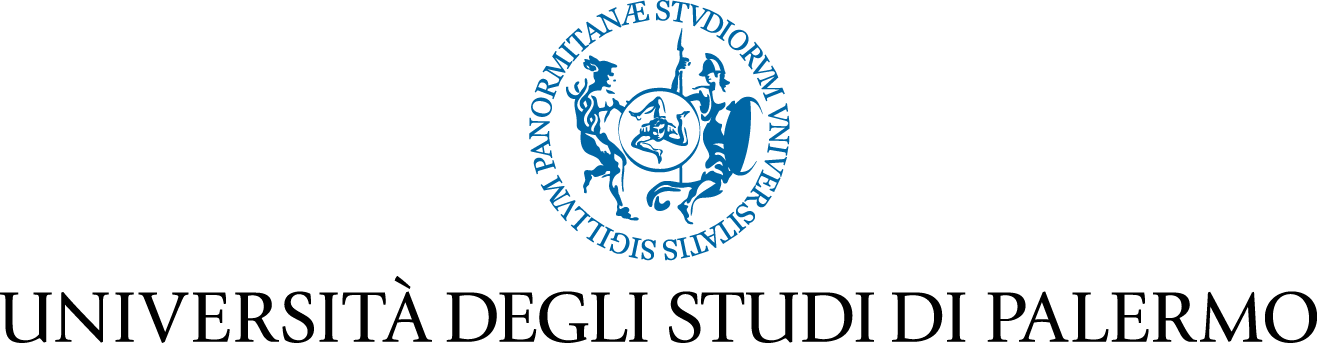 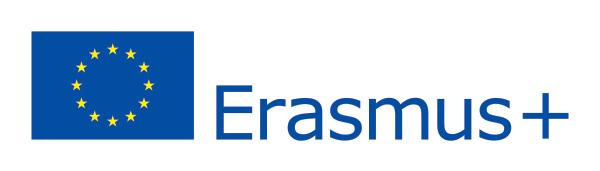 PROGRAMMA ERASMUS+BANDO DI SELEZIONE PER IL PROGETTO BIP“Migration in the digital era: challenging theory, methods and practice”Erasmus project reference number:2022-1-ES01-KA131-HED-000056773-7A.A. 2023/2024ALLEGATO ADOMANDA DI PARTECIPAZIONEDATI PERSONALINome:	___________________________Cognome: ___________________________________Luogo di nascita: ____________________________Data di nascita (gg/mm/yyyy): __/__/____	Cittadinanza: ______________________________	Sesso (M/F): _______Codice fiscale: __________________________________________										RECAPITIIndirizzo: ________________________________________________________________Cap: _________Comune: ___________________________Provincia: _______			E-mail istituzionale: __________________________________________Telefono: _____________________Cellulare: ______________________________________DATI UNIVERSITARIDottorato di ricerca: ________________________________________________________Ciclo: __________Nome dell’intestatario del conto*: ________________________________________Nome della Banca: _____________________________________________________IBAN: _______________________________________________________________CONTROLLO IBAN: Il codice IBAN inserito deve rispettare i 27 caratteri				*Le coordinate bancarie devono essere relative ad un conto o ad una carta prepagata intestati esclusivamente al solo studente dottorando beneficiario del contributoNon sarà, pertanto, possibile procedere alla corresponsione del contributo per:conti o carte prepagate il cui beneficiario del contributo non sia l’intestatario;conti esteri;conti PayPal.Non sarà possibile procedere all’accredito su carte prepagate prive di codice IBAN (es. Postepay, etc.) o su carte prepagate con codici IBAN che richiedano un codice autorizzativo (es. PayPal, etc.).PRECEDENTE MOBILITA' PER STUDIO/PLACEMENT ERASMUS(  ) Il/la sottoscritto/a dichiara di avere svolto, tramite UNIPA o altro ente, un precedente periodo di mobilità ERASMUS ai fini di studio/traineeship di mesi: _________________(  )	Il/la sottoscritto/a dichiara di non avere svolto, tramite UNIPA o altro ente, un precedente periodo di mobilità ERASMUS ai fini di studio/traineeship.CARRIERA ACCADEMICAAnno di corso dottorale (1°, 2°, 3°): _________		La/Il Sottoscritta/o DICHIARA ai sensi dell'art. 4 Legge n. 15/68 e art. 46 D.P.R. n. 445/2000:di avere preso visione del bando, di essere in possesso dei requisiti richiesti e di essere a conoscenza ed accettare tutte le prescrizioni e condizioni previste nel medesimo; che tutti i propri dati riportati nella domanda di partecipazione al BANDO DI SELEZIONE, PER TITOLI E COLLOQUIO, PER LA PARTECIPAZIONE AL PROGETTO BIP “Migration in the digital era: challenging theory, methods and practice”- A.A. 2023/2024”, corrispondono a verità;nella qualità di studente dell’Università degli Studi di Palermo, ai sensi del Testo Unico sulla Privacy D. L.vo  196/2003 e successive modifiche, di acconsentire al trattamento dei propri dati da parte dell’Università stessa, al fine della corretta esecuzione della candidatura al bando di cui al punto precedente."										LUOGO E DATA: FIRMA_____________________________________Si allegano:curriculum vitae et studiorum; copia di un documento di riconoscimento/passaporto in corso di validità;lettera motivazionale per la partecipazione al progetto BIP.